Dagtaak 30 maart 2020	              Naam: …………………………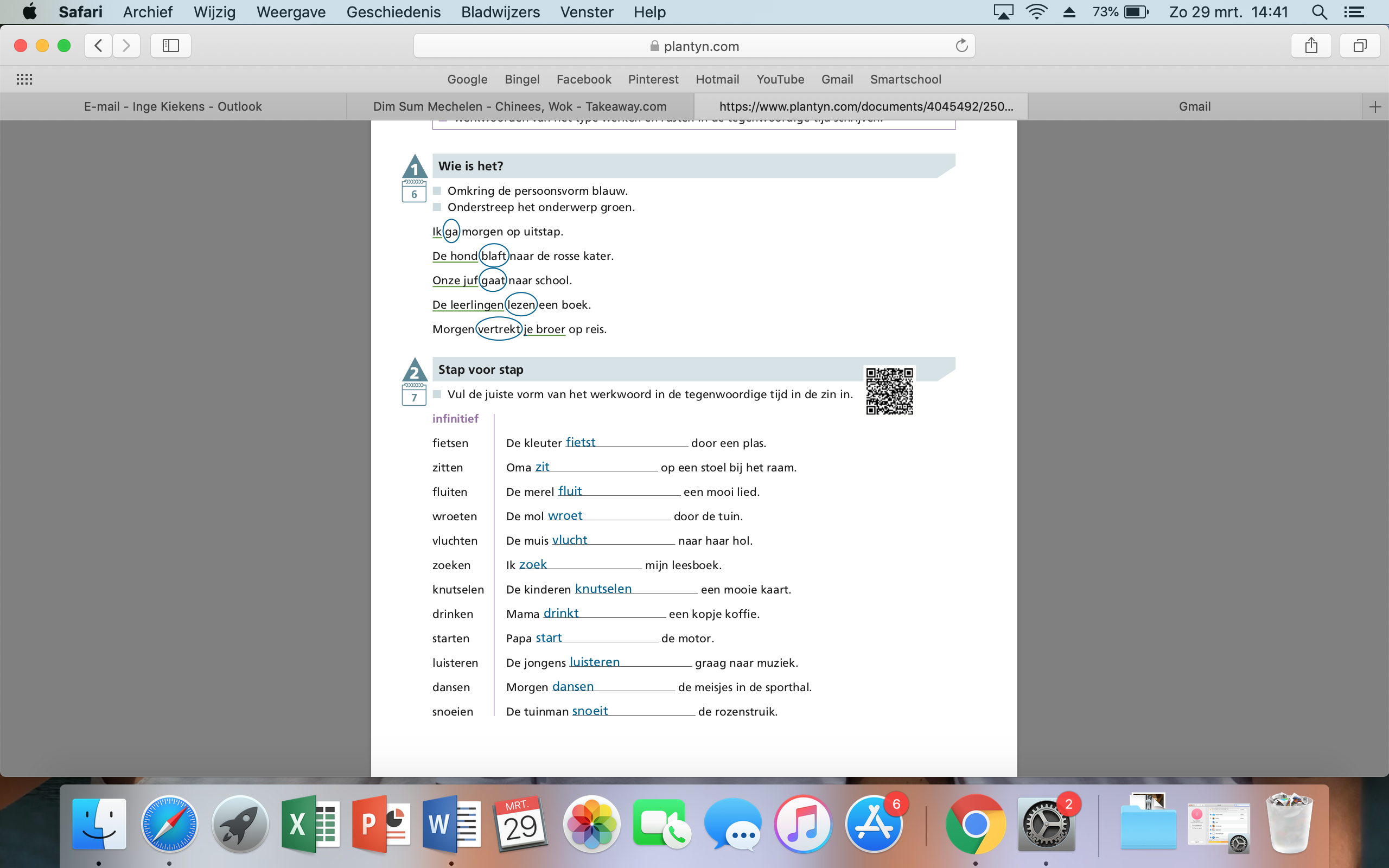 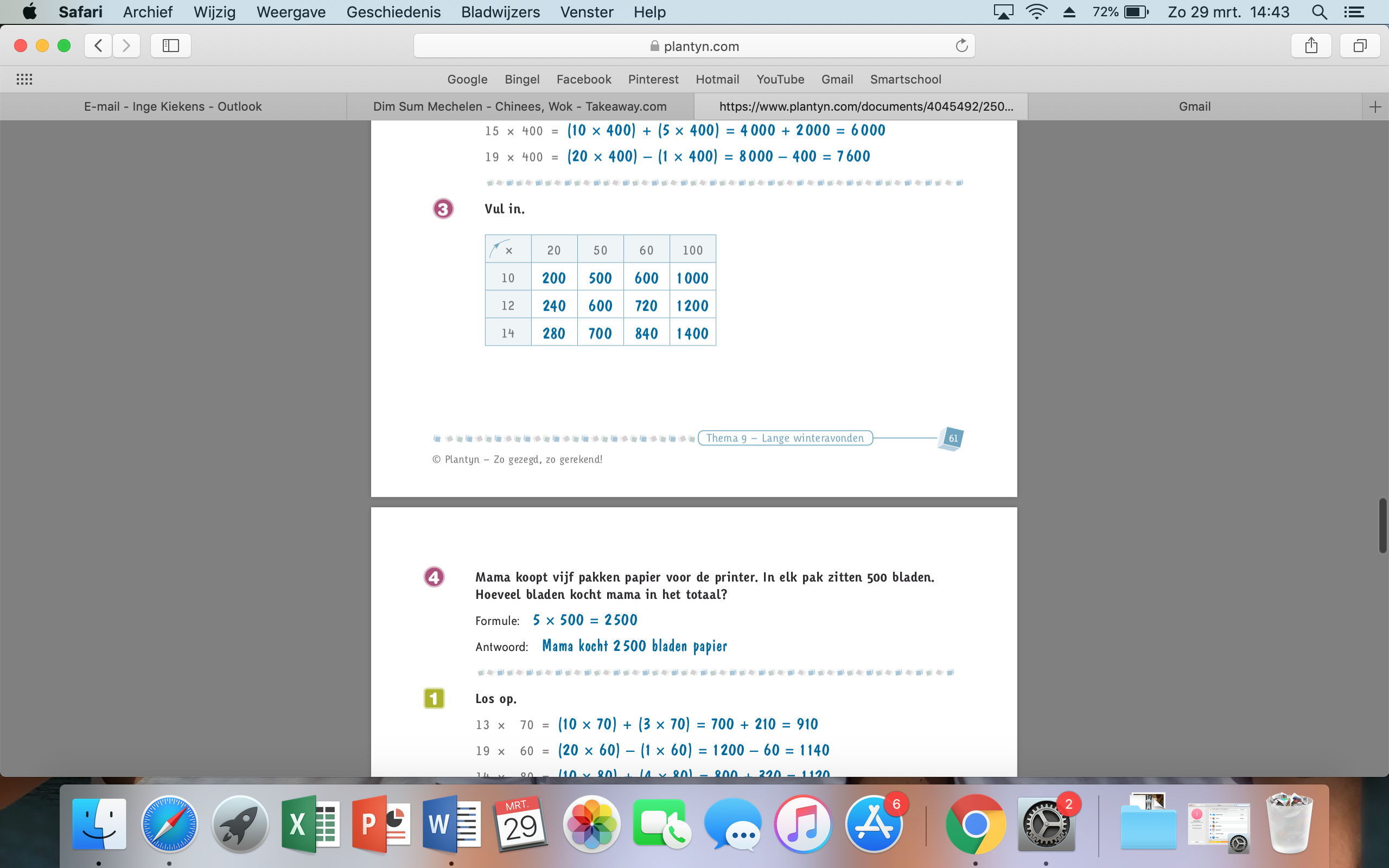 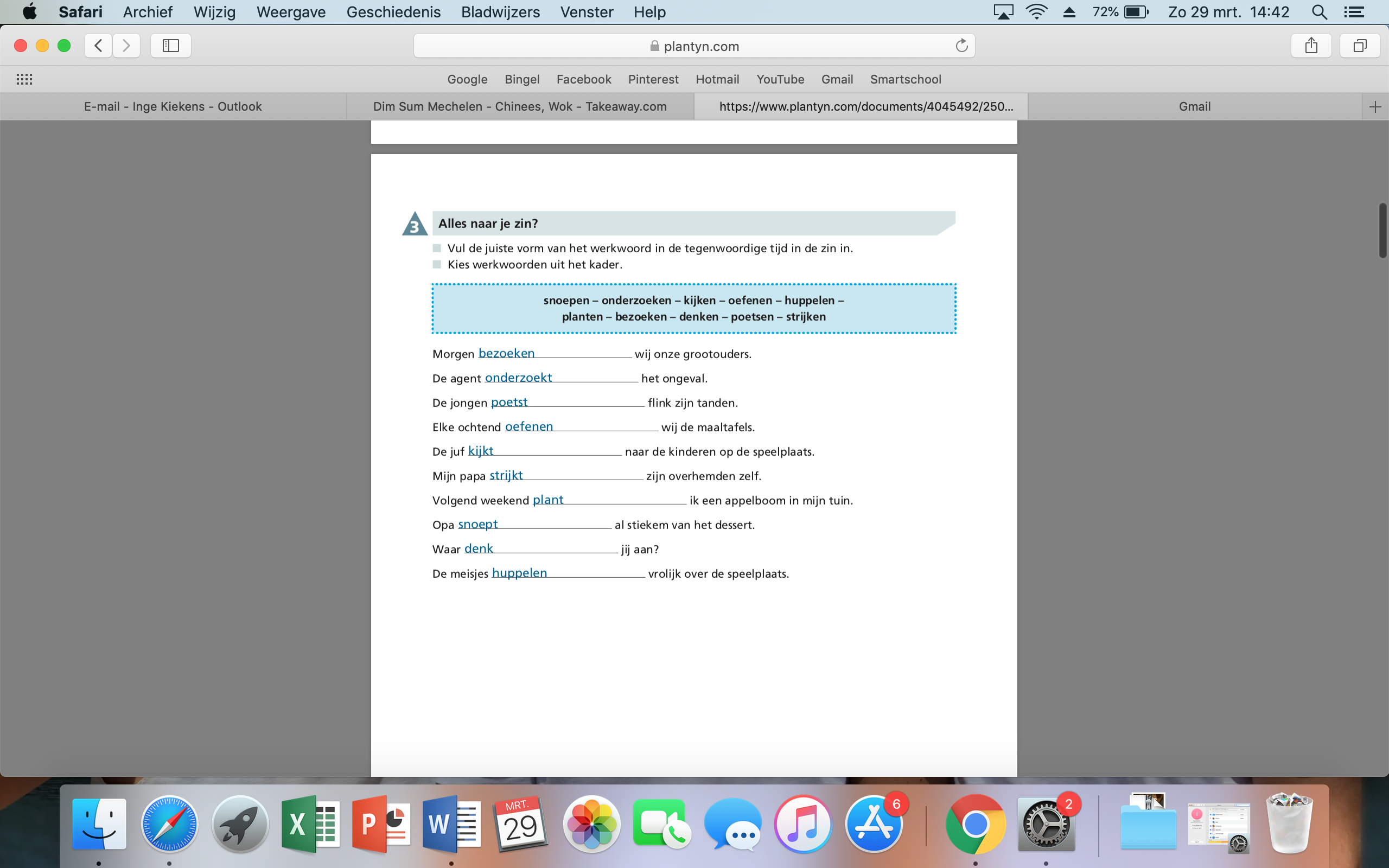 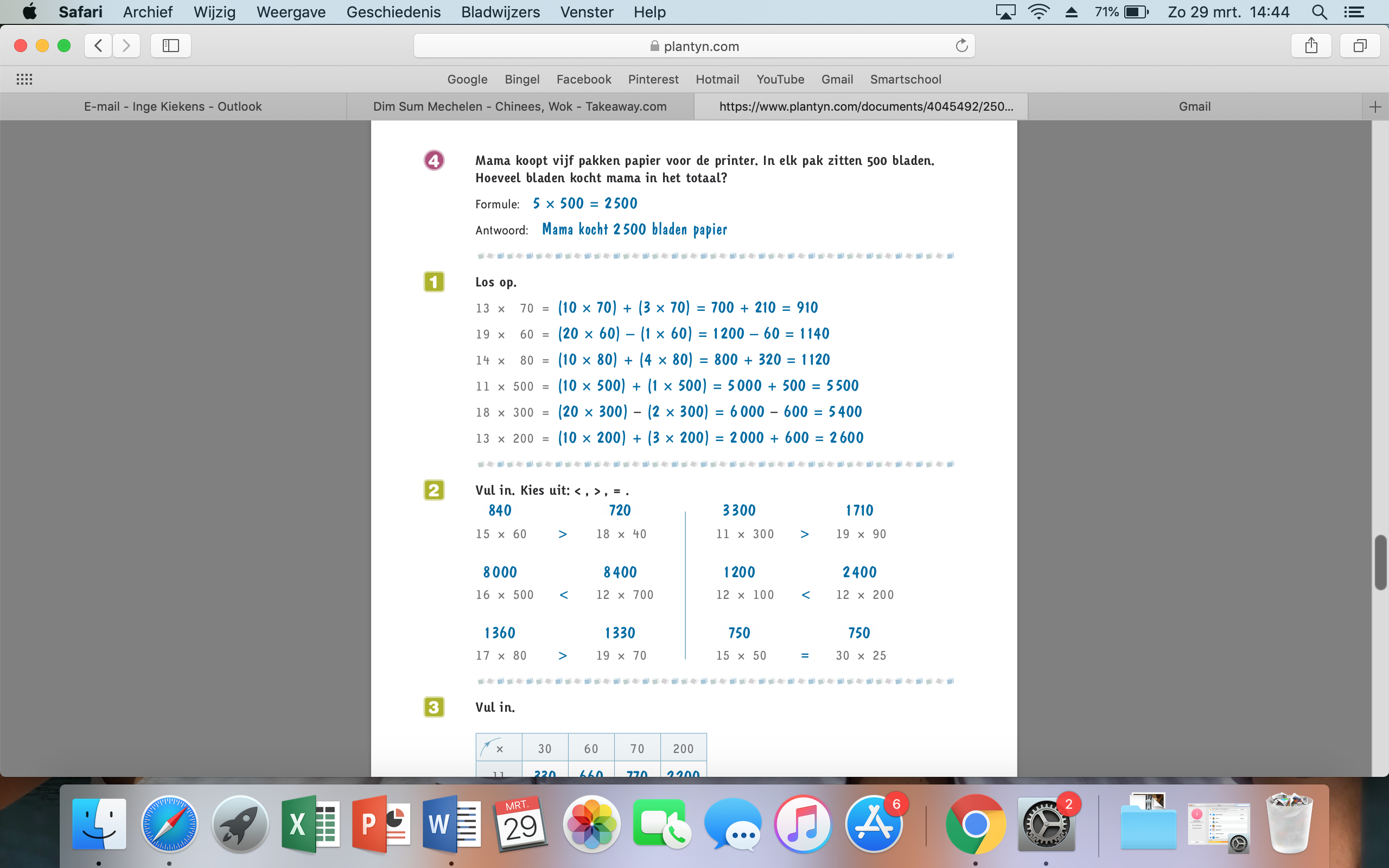 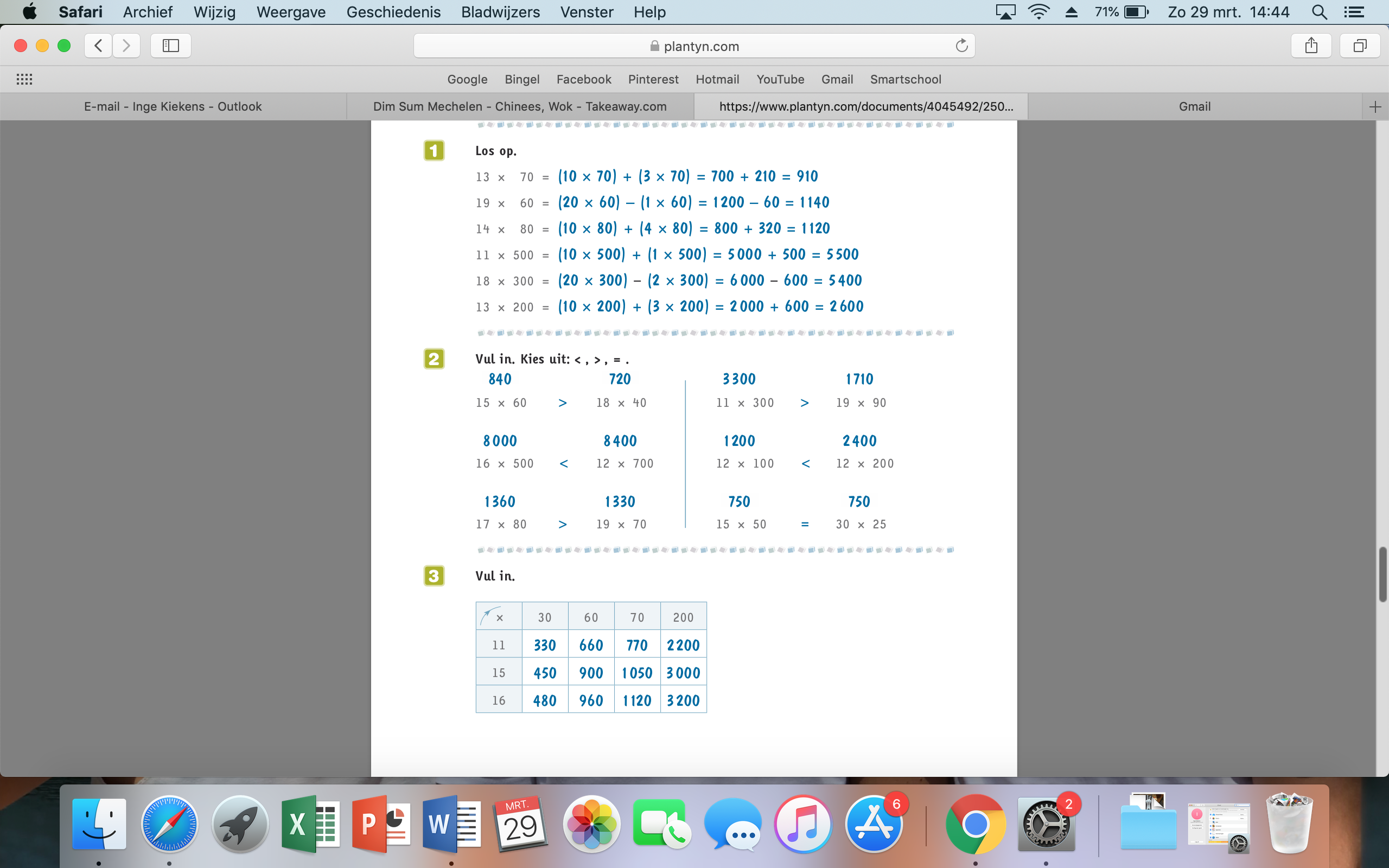 